П О С Т А Н О В Л Е Н И ЕГУБЕРНАТОРА  КАМЧАТСКОГО КРАЯ             г. Петропавловск-КамчатскийВ соответствии с приказом Минприроды России от 14.12.2017 № 669 «О внесении изменений в Правила охоты, утвержденные приказом Министерства природных ресурсов и экологии Российской Федерации от 16 ноября 2010 г.        № 512»ПОСТАНОВЛЯЮ:1. Внести в приложение 2 к постановлению Губернатора Камчатского края от 12.04.2013 № 50 «Об определении видов разрешенной охоты и параметров осуществления охоты в охотничьих угодьях на территории Камчатского края, за исключением особо охраняемых природных территорий федерального значения» изменения, изложив часть 6 в следующей редакции:«6. Сроки охоты в весенний период на пернатую дичь (самцы глухаря, селезни уток, гуси, кроме видов, подвидов, популяций, занесенных в Красную книгу Российской Федерации и (или) Красную книгу Камчатского края):1) на южных территориях, включающих следующие муниципальные образования: Алеутский, Быстринский, Елизовский, Мильковский, Соболевский, Усть-Большерецкий, Усть-Камчатский (за исключением охотничьего угодья № 44 «Озеро Нерпичье») районы - с 01 мая по 10 мая;2) на северных территориях, включающих следующие муниципальные образования: Усть-Камчатский (охотничье угодье № 44 «Озеро Нерпичье»), Карагинский, Олюторский, Пенжинский, Тигильский районы - с 8 мая по 17 мая.».2. Настоящее постановление вступает в силу через 10 дней после дня его официального опубликования.Губернатор Камчатского края                                                                   В.И. Илюхин СОГЛАСОВАНО:Исполнители – Воропанов Всеволод Юрьевич,Набокина Екатерина Викторовна84152 258376Агентство лесного хозяйства и охраны животного мира Камчатского краяПояснительная запискак проекту постановления Губернатора Камчатского края«О внесении изменений в приложение 2 к постановлению Губернатора Камчатского края от 12.04.2013 № 50 «Об определении видов разрешенной охоты и параметров осуществления охоты в охотничьих угодьях на территории Камчатского края, за исключением особо охраняемых природных территорий федерального значения»Настоящий проект постановления разработан в соответствии со статьями 6 и 21 Федерального закона от 24.04.1995 № 52-ФЗ «О животном мире», частью 5 статьи 23  Федерального закона от 24.07.2009 № 209-ФЗ «Об охоте и о сохранении охотничьих ресурсов и о внесении изменений в отдельные законодательные акты Российской Федерации», приказом Минприроды России от 16.11.2010 № 512 «Об утверждении правил охоты», постановлением Правительства Камчатского края от 28.04.2011 № 165-П «Об утверждении Положения об Агентстве лесного хозяйства и охраны животного мира Камчатского края», в целях сохранения и рационального использования охотничьих ресурсов и среды их обитания.В соответствии с Законом Об охоте, пунктом 12 Правил охоты, высшее должностное лицо субъекта Российской Федерации (руководитель высшего исполнительного органа государственной власти субъекта Российской Федерации) определяет виды разрешенной охоты и параметры осуществления охоты в соответствующих охотничьих угодьях, предусмотренные статьями 12,22,23 Закона Об охоте. Издано соответствующее постановление Губернатора Камчатского края от 12.04.2013 № 50 «Об определении видов разрешенной охоты и параметров осуществления охоты в охотничьих угодьях на территории Камчатского края, за исключением особо охраняемых природных территорий федерального значения». Задачей правового регулирования является приведение сроков весенней охоты на пернатую дичь в соответствие с Правилами охоты. Так, изменениями, внесенными в Правила охоты приказом Минприроды России от 21.03.2018 № 112 (вступили в силу по истечении 10 дней после дня официального опубликования - опубликован на Официальном интернет-портале правовой информации http://www.pravo.gov.ru - 02.04.2018), пунктом 39.2 предусмотрено, что высшие должностные лица (руководители высших исполнительных органов государственной власти) субъектов Российской Федерации (в частности – Камчатского края), при определении параметров осуществления охоты в охотничьих угодьях, расположенных на территории соответствующего субъекта Российской Федерации, вправе провести разделение территории субъекта Российской Федерации на южные и северные территории (с указанием муниципальных районов) и определить единый срок охоты в весенний период продолжительностью не более 10 календарных дней в каждой такой территории. При этом весенняя охота осуществляется в отношении пернатой дичи осуществляется исключительно на водоплавающую (гуси, утки) и боровую дичь (каменный глухарь).В настоящее время постановлением Губернатора Камчатского края от 12.04.2013 N 50 (в последней редакции от 20.04.2017) «Об определении видов разрешенной охоты и параметров осуществления охоты в охотничьих угодьях на территории Камчатского края, за исключением особо охраняемых природных территорий федерального значения» на территории Камчатского края установлено фактически шесть сроков охоты: с четвертой субботы апреля сроком на 10 дней (на части территории Усть-Большерецкого и Быстринского районов), с 01 мая по 10 мая (в границах Алеутского, части Быстринского, Елизовского, Мильковского, Соболевского, части Усть-Большерецкого, части Усть-Камчатского, части Карагинского районов), с 05 мая по 14 мая (в границах Олюторского, Пенжинского, Тигильского и части Усть-Камчатского районов), с 12 мая по 21 мая (на части территории Усть-Камчатского и Карагинского районов), с 15 мая по 24 мая (на глухаря на всей территории края, за исключением части территории Усть-Камчатского района), в период со второй субботы мая в течение 10 календарных дней (на глухаря на части территории Усть-Камчатского района).Таким образом, на текущий момент указанные региональные сроки весенней охоты на пернатую дичь не соответствуют установленным Правилами охоты требованиям.  При подготовке проекта постановления учтены действующие нормативные правовые акты, регулирующие отношения в области охоты и сохранения охотничьих ресурсов, ведомственные материалы Агентства, а также следующие документы:-  протокол заседания общественного совета по охоте и сохранению охотничьих ресурсов при Агентстве лесного хозяйства и охраны животного мира Камчатского края от 21.12.2018 № 1/18, включающий принятое решение по результатам рассмотрения положительных отзывов по проекту постановления  научного сотрудника КФ ТИГ ДВО РАН А.С. Валенцева от 26.11.2018, Заместителя главы администрации Соболевского МР А.В. Колмакова от 28.11.2018 № 2351, Главы Усть-Большерецкого МР К.Ю. Деникеева от 29.11.2018 № 03/2275, И.о. главы Пенжинского МР А.П. Колесниченко от 29.11.2018 № 1735, Главы администрации Быстринского МР А.В. Грекова от 29.11.2018 № 4907/02-2, Главы Мильковского МР В.К. Войцеховского от 03.12.2018 № 2844, Исполняющего полномочия Главы Усть-Камчатского МР А.А. Белова от 06.12.2018 № 4167, Главы Елизовского МР Р.С. Василевского от 13.12.2018 № 5178; а также мнения Главы администрации ГО «поселок Палана» О.П. Мохиревой от 12.12.2018 № 3237/59, общественной организации «Паланское общество охотников и рыболовов» от 11.12.2018 № 27, председателя общественной организации «Усть-Камчатское общество охотников и рыболовов» А.В. Иванова от 21.12.2018.В соответствии с постановлением Правительства Камчатского края от 06.06.2013 № 233-П, по результатам предварительной оценки принято решение о проведении углубленной оценки и публичных консультаций проекта НПА, имеющего среднюю степень РВ. Проект постановления содержит положения, частично изменяющие ранее предусмотренные ограничения в сфере предпринимательской и инвестиционной деятельности. Издание настоящего постановления не потребует дополнительного финансирования, потребность средств краевого бюджета на его реализацию отсутствует.Результаты проведения углубленной оценки регулирующего воздействия – размещено на официальном сайте http://regulation.gov.ru/ 21.01.2019 для проведения в срок до 15.02.2019, а также направлено в адрес Агентства инвестиций и предпринимательства Камчатского края. Уведомление о проведении обсуждений (поскольку затрагивает интересы лиц, занятых в сфере охотничьего хозяйства), при размещении на официальном сайте направлено в электронные адреса экспертов из числа представителей НП «Ассоциация предприятий и предпринимателей Камчатки», НП «Ассоциация Камчатских охотпользователей» и охотпредприятий Камчатского края.Проект постановления 21.01.2019 размещен на Едином портале проведения независимой антикоррупционной экспертизы и общественного обсуждения проектов нормативных правовых актов Камчатского края с датой окончания приема заключений по результатам независимой антикоррупционной экспертизы в срок по 15.02.2019. 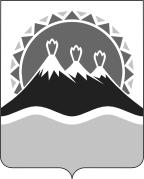 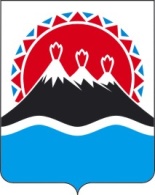 №О внесении изменений в приложение 2 к постановлению Губернатора Камчатского края от 12.04.2013      № 50 «Об определении видов разрешенной охоты и параметров осуществления охоты в охотничьих угодьях на территории Камчатского края, за исключением особо охраняемых природных территорий федерального значения»Заместитель Председателя Правительства Камчатского края – Министр специальных программ и по делам казачества Камчатского краяМинистр экономического развития, предпринимательства и торговли Камчатского краяРуководитель Агентства лесного хозяйства и охраны животного мира Камчатского краяНачальник Главного правового управления Губернатора и Правительства Камчатского краяРуководитель Агентства инвестиций и предпринимательства Камчатского края С.И. ХабаровД.А. КоростелевВ.Г. ГорловС.Н. ГудинО.В. Герасимова